Hemlock Township SupervisorsRegular Monthly MeetingJanuary 2, 2024Call to OrderPledge of Allegiance Approve December MinutesEXECUTIVE SESSION – Following Re-Org.26 Firehall Road, Bloomsburg, PA  17815570.784.6178 (phone)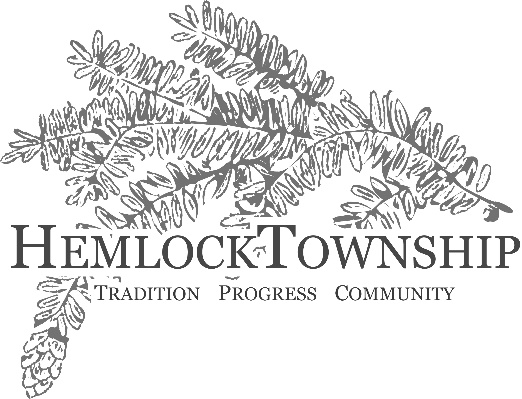 570.784.3288 (fax)www.hemlocktownship.orgReportsSolicitor		4) Planning Commission		7) RoadmasterPolice			5) Park Committee 			8) Emergency ManagementZoning Officer	6) Sewage Enforcement		9) Township ManagerCitizen’s CommentsOld BusinessWeb SiteNew Business:Resolution 01-02-24 – Pension ContributionsResolution 01-02-2024B – Fee ScheduleFoust Holding ExtensionJourney Bank PSATS Convention – Township Representative  ______________________________________________________________________________ ____________________________________________________________________________________________________________________________________________________________Approve Bills as Posted  Adjournment